Ratkaisut kpl 7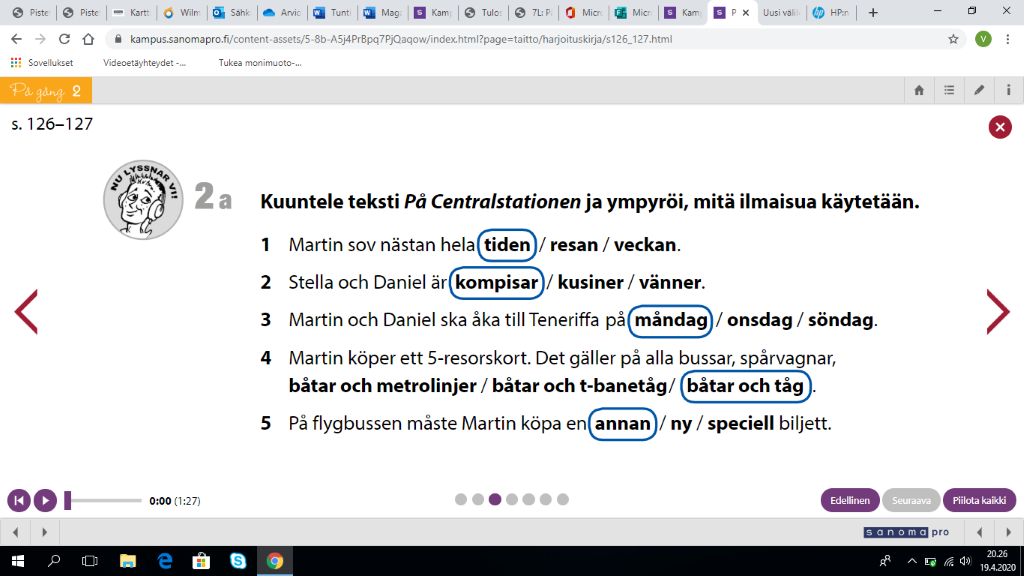 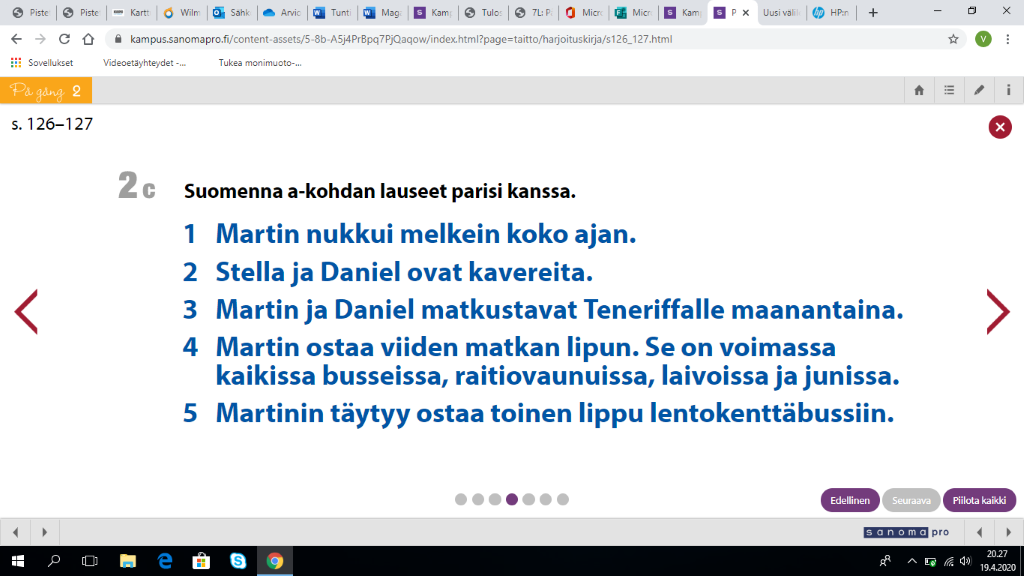 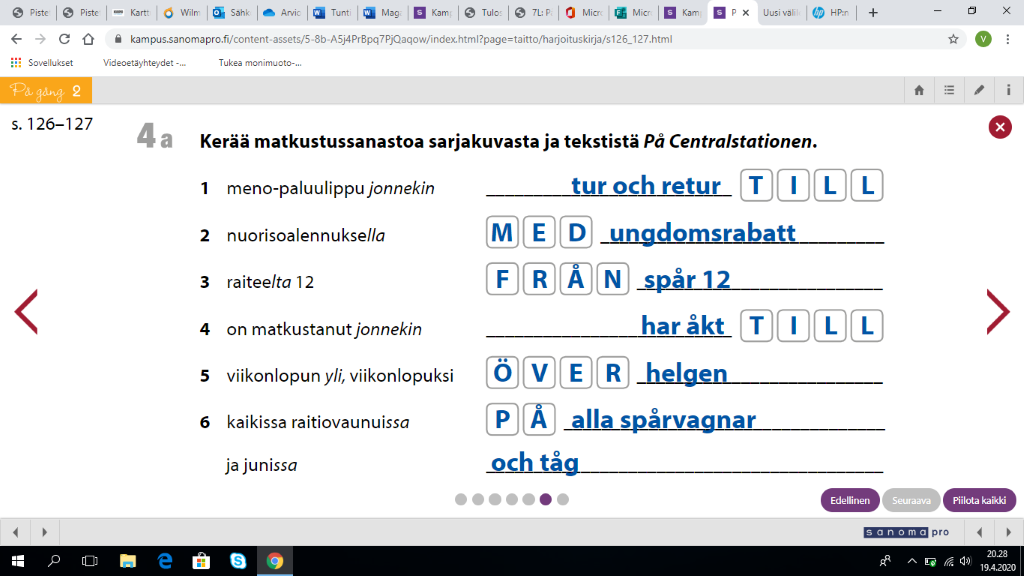 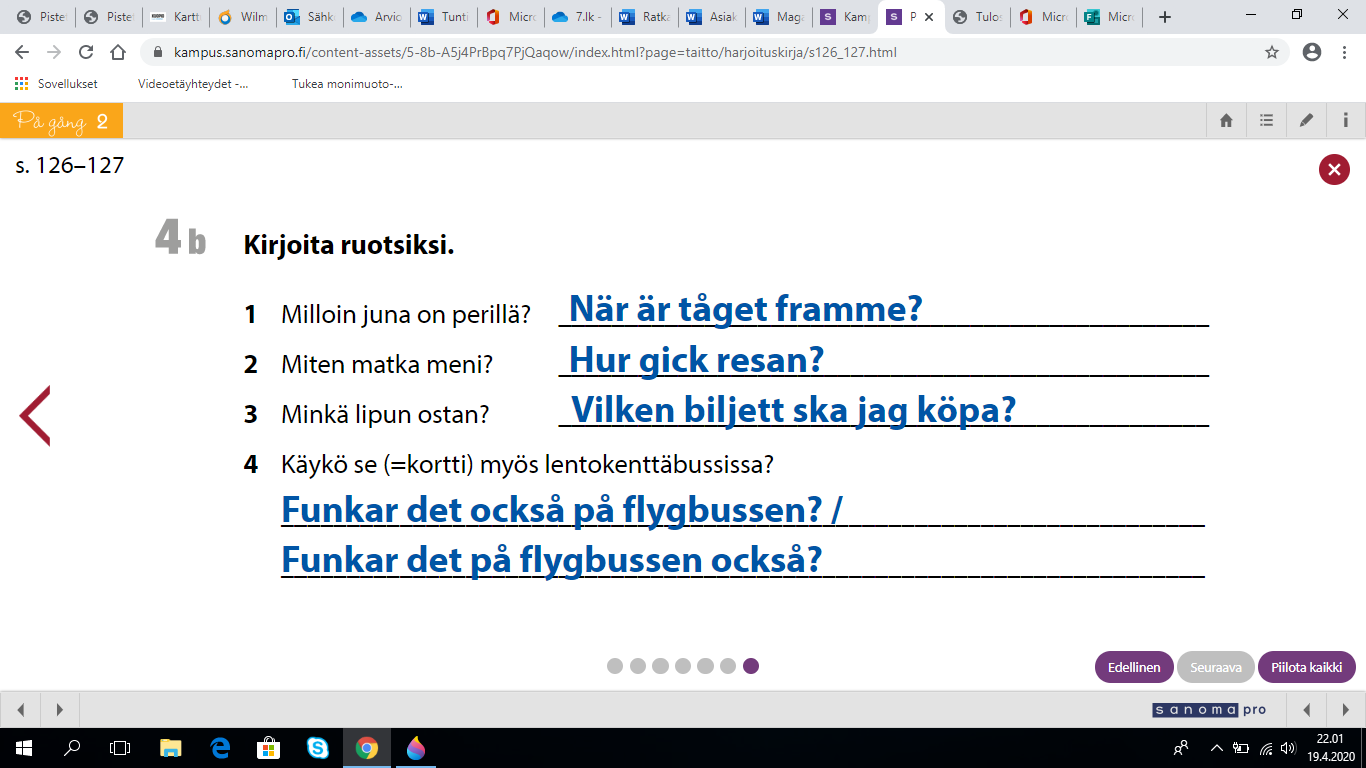 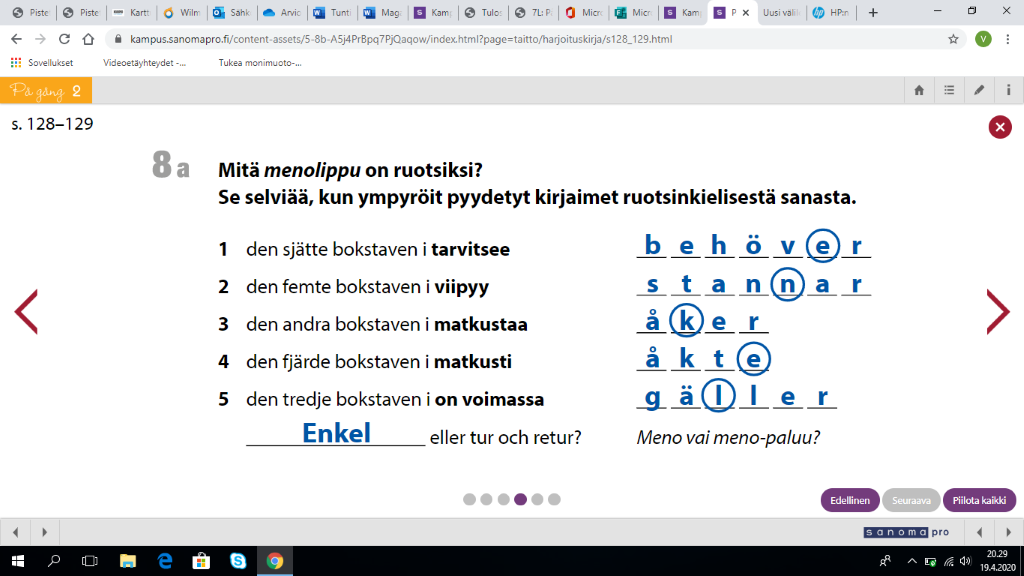 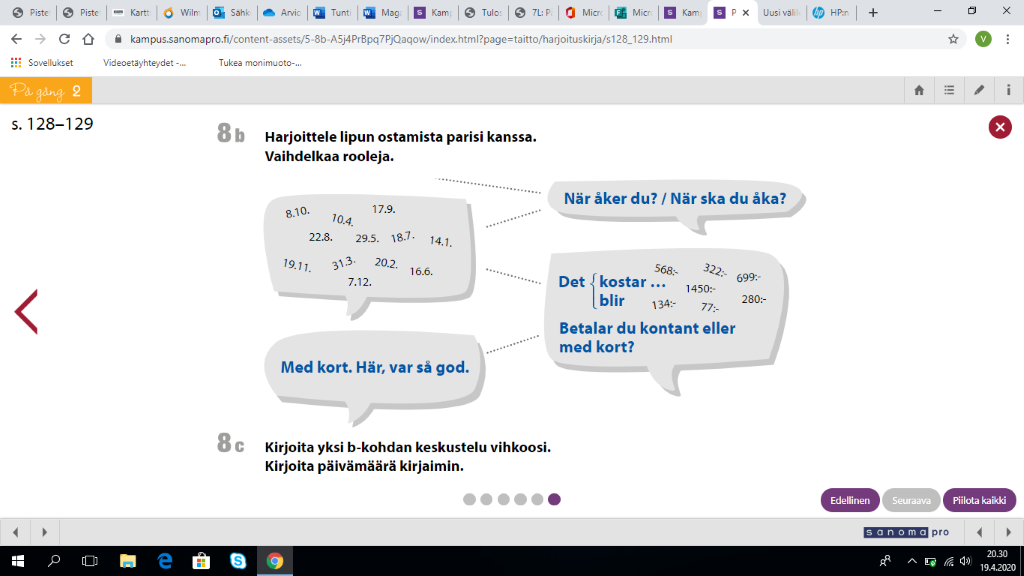 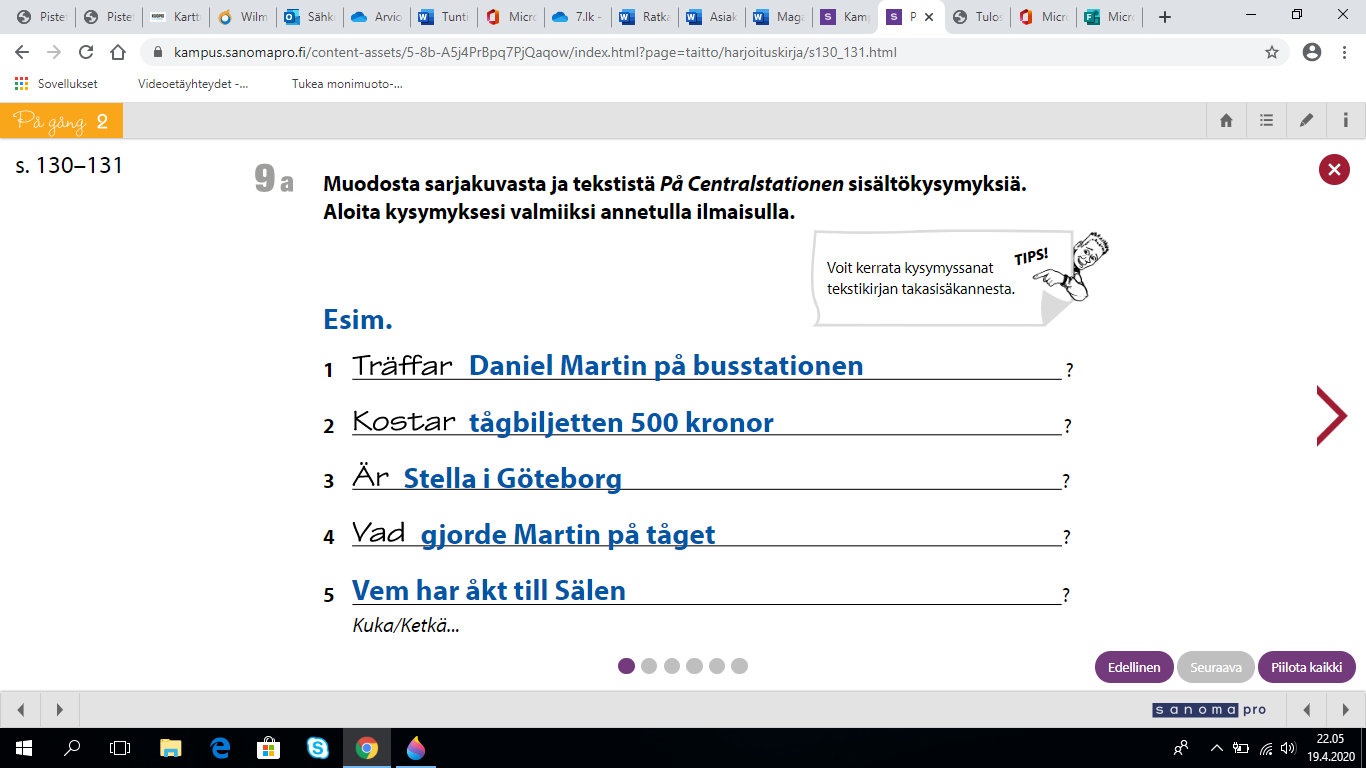 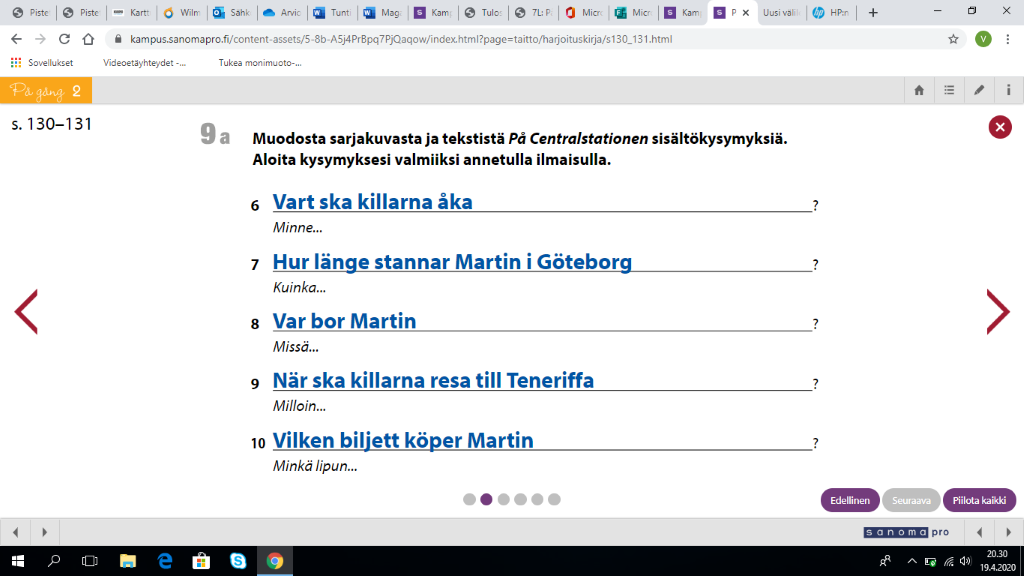 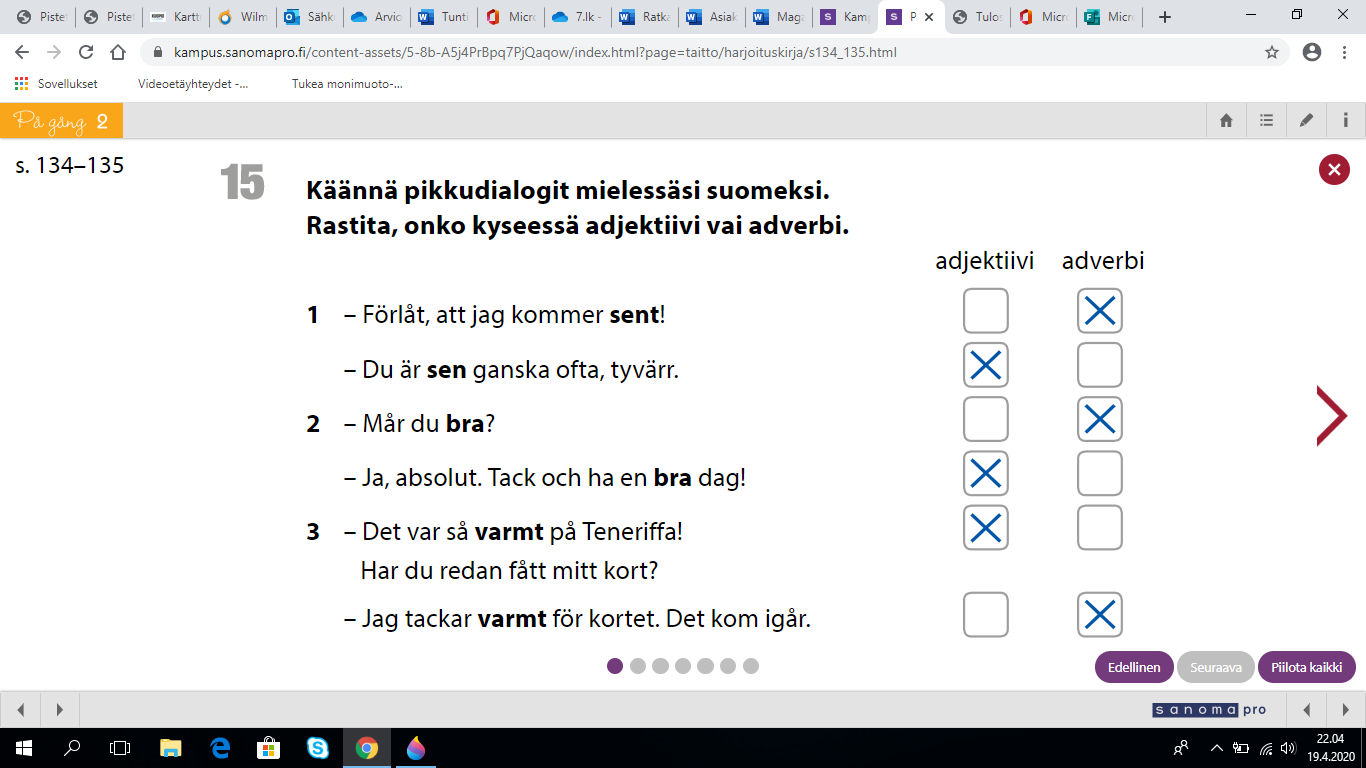 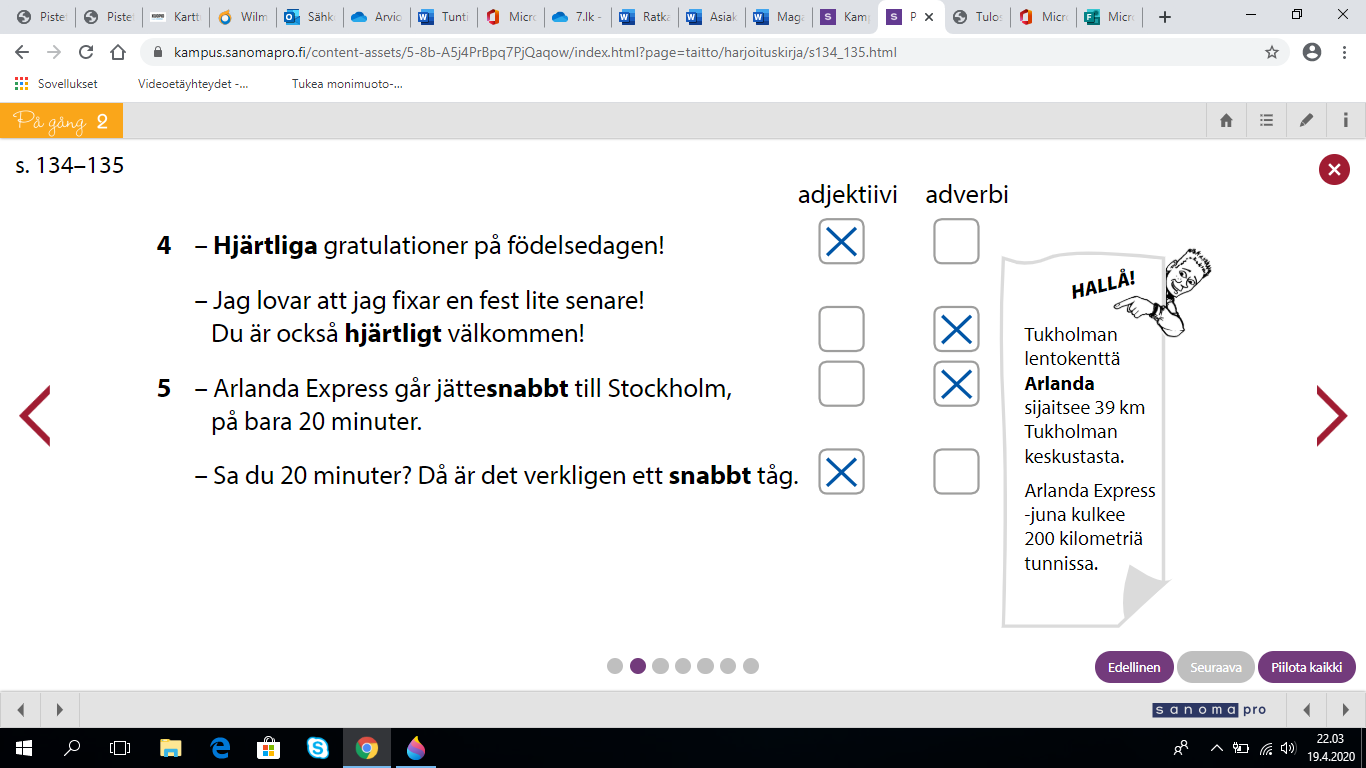 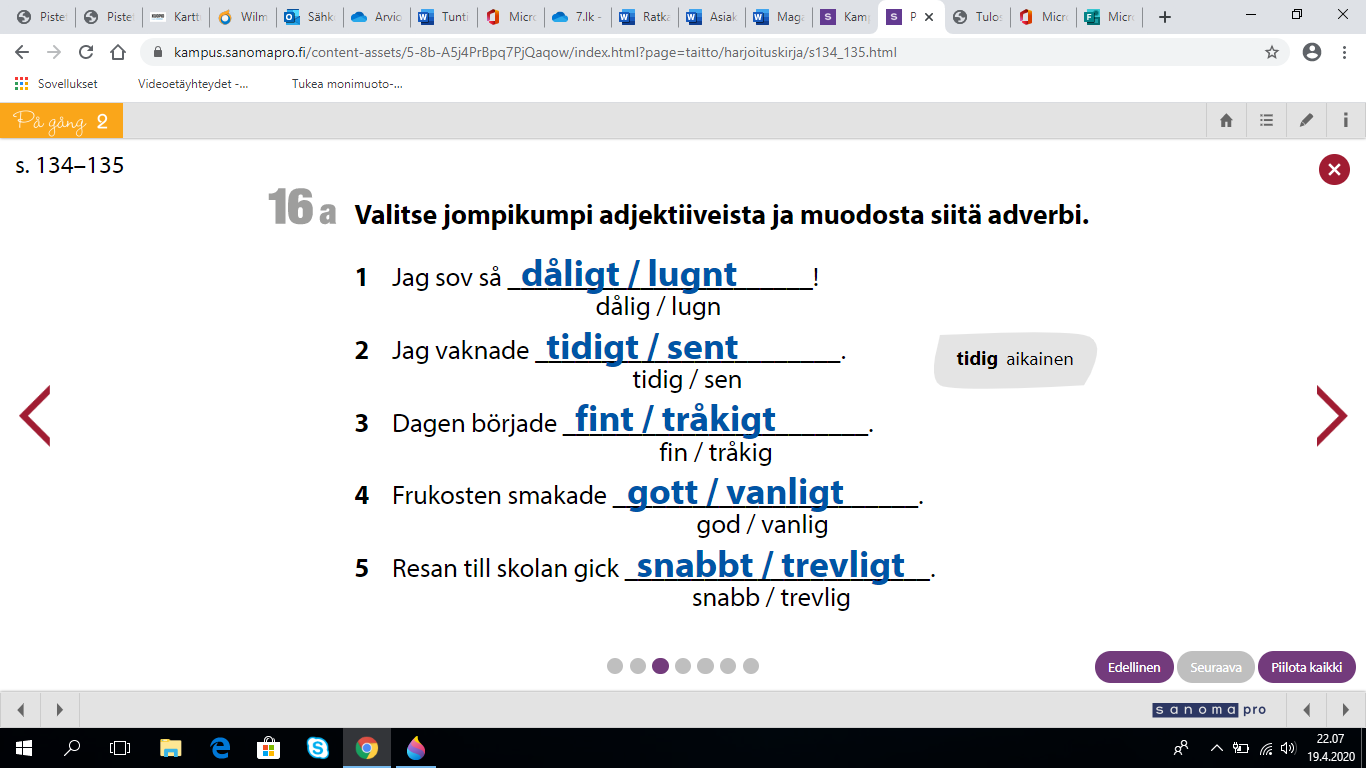 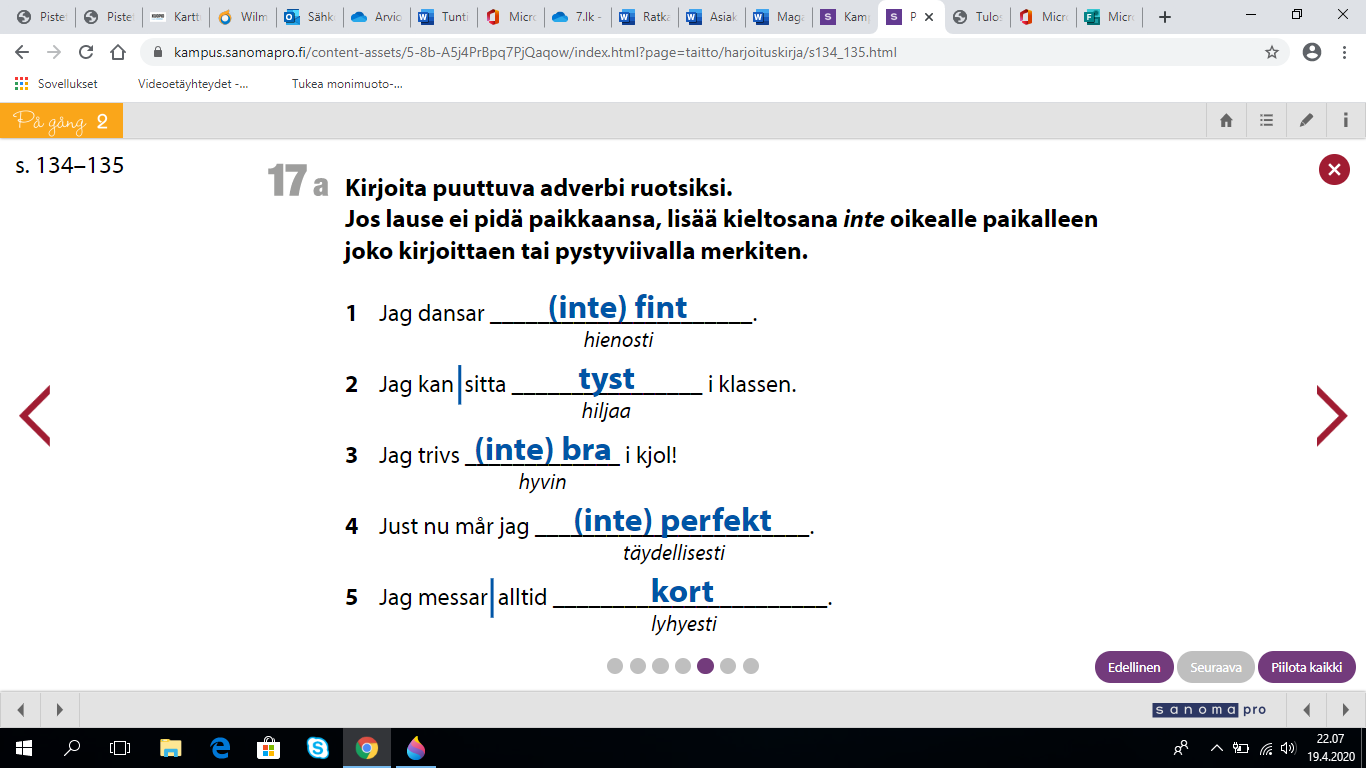 